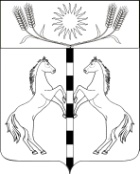 РЕШЕНИЕСОВЕТА КАНЕЛОВСКОГО  СЕЛЬСКОГО  ПОСЕЛЕНИЯСТАРОМИНСКОГО РАЙОНА от 22.12.2017                                                                                                        №   32.1ст. КанеловскаяО согласовании реорганизации муниципального унитарного предприятия Канеловского сельского поселения «Водопроводные сети» путем присоединения к муниципальному  унитарному предприятию муниципального образования Староминский район «Служба водоснабжения»            В целях улучшения качества оказания услуг по водоснабжению на территории муниципального образования Староминский район,  в связи с передачей на уровень района полномочий по организации в границах поселения водоснабжения населения, водоотведения от 23 августа 2017 года № 23/5 «О принятии органами местного самоуправления муниципального образования Староминский район части полномочий органов местного самоуправления поселений Староминского района», руководствуясь статьей 26 Устава муниципального образования Канеловского сельского поселения Староминского района, Совет Канеловского сельского поселения  Староминского района р е ш и л:  1. Согласовать  реорганизацию муниципального унитарного предприятия Канеловского сельского поселения «Водопроводные сети» путем присоединения к муниципальному  унитарному предприятию муниципального образования Староминский район «Служба водоснабжения».            2. Контроль за выполнением настоящего решения возложить на комиссию по вопросам промышленности, транспорта, связи, строительству и жилищно-коммунальному хозяйству Совета Канеловского сельского поселения (Демиденко И.В.).	  3. Настоящее решение вступает в силу с момента его подписания.Глава Канеловского  сельского поселенияСтароминского района                                	                                      Л.Г.Индыло